Compra Directa Nro. 536/2019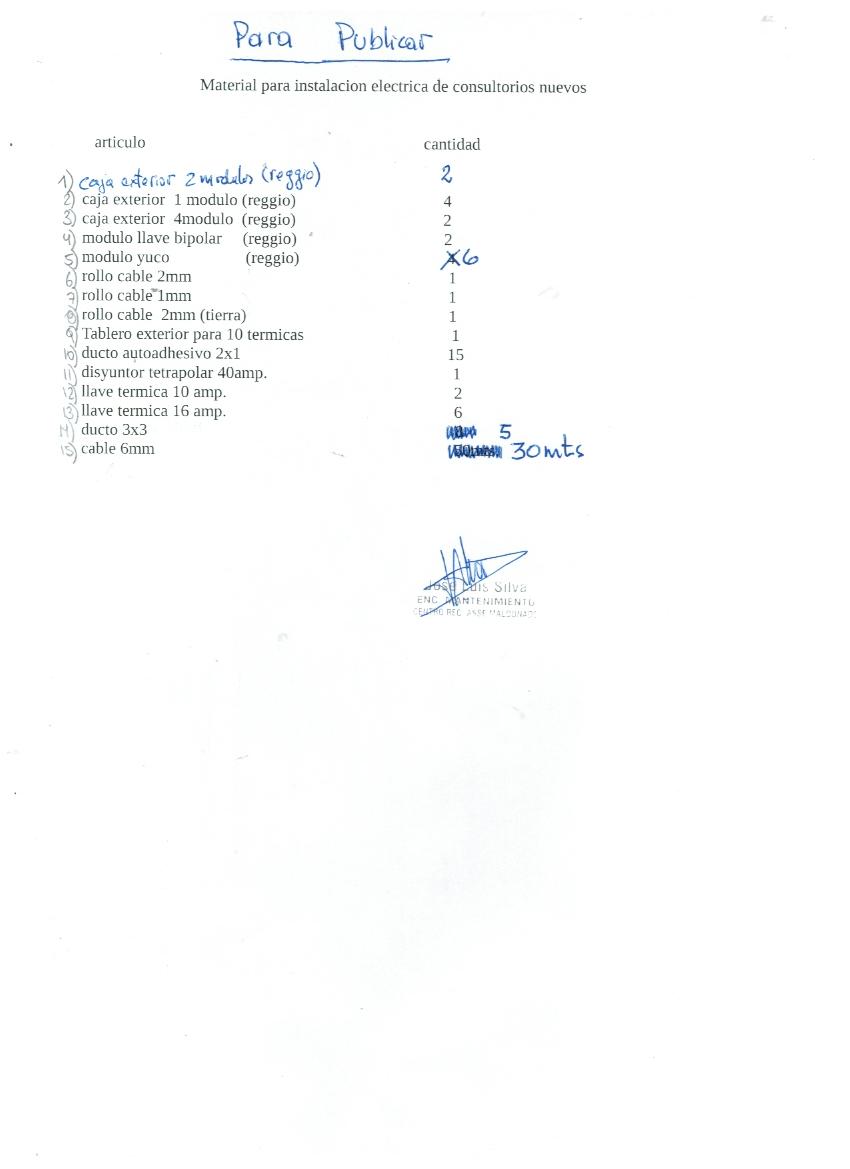 Por consultas comunicarse con Encargado de Mantenimiento Sr. José Luis SilvaCel.: 091 930 482